
Office of Enrollment Services - Analysis & Reporting 
DATA INFORMATION REQUEST 
Date: ___________________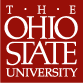 
Submit form one of the following ways: 
Email to: oesar@osu.edu
Call (614) 688-0256 with questions